КГУ «Школа-лицей № 1»
(наименование организации образования)
Краткосрочный (поурочный) план
О спорт, ты - мир! Обособленные члены предложения.
 (тема урока)Ход урокаПриложение 1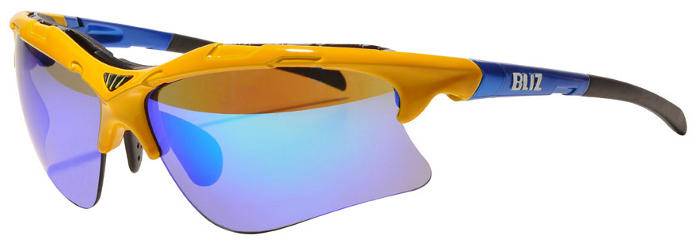 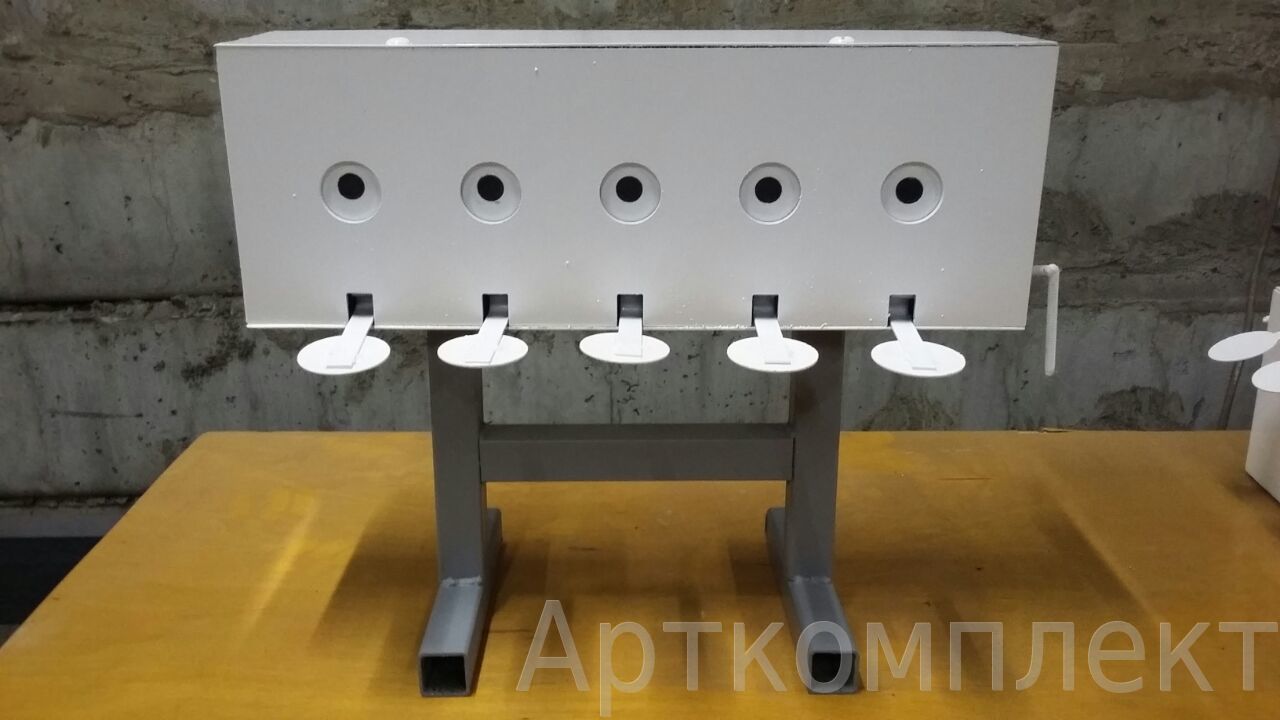 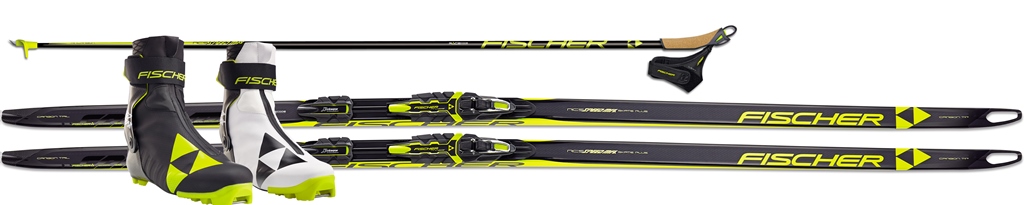 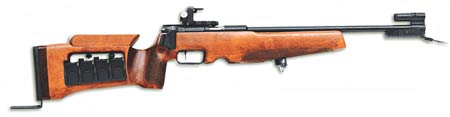 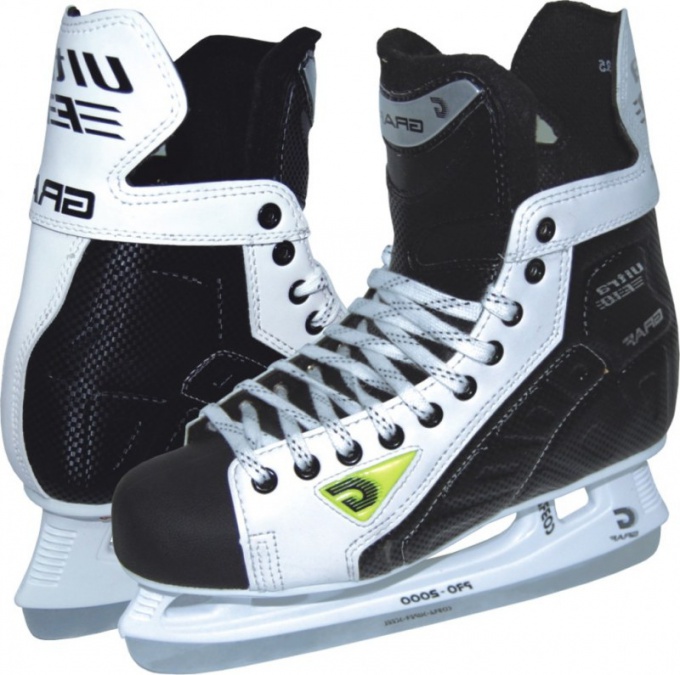 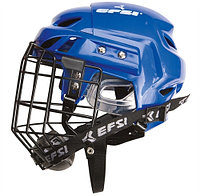 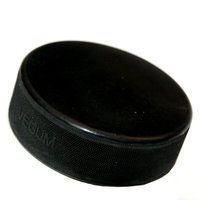 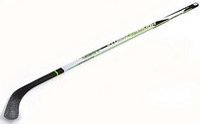 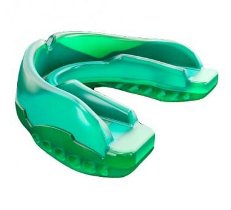 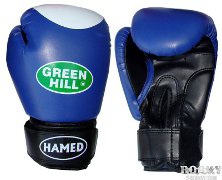 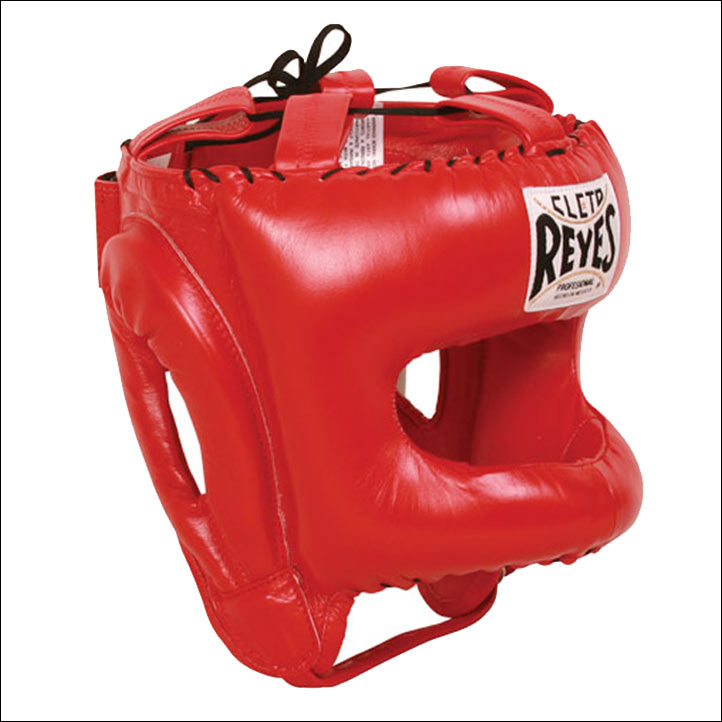 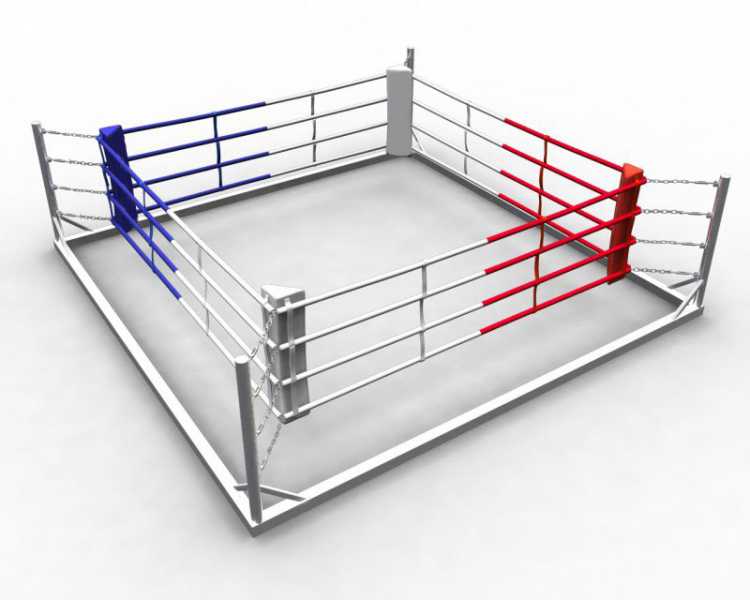 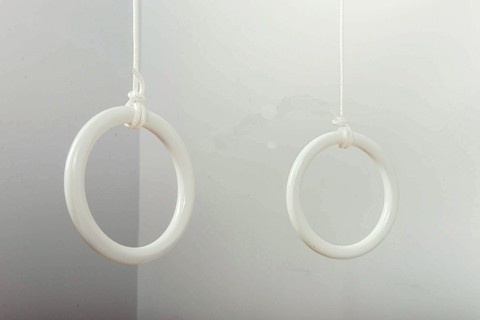 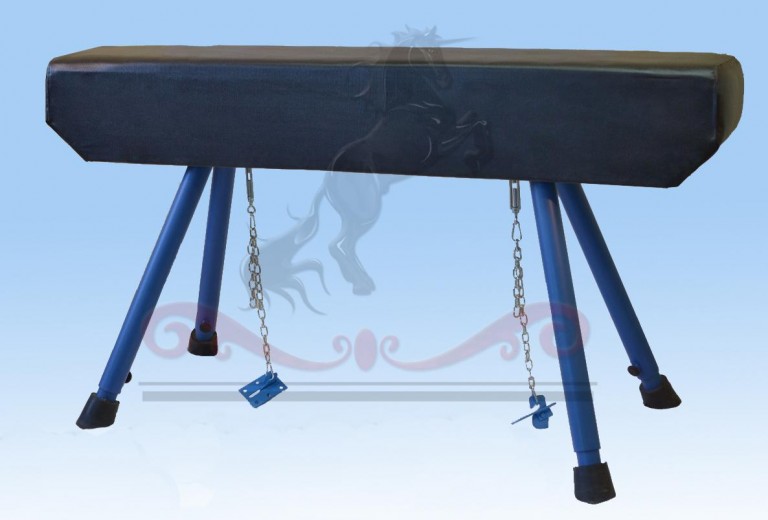 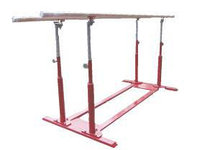 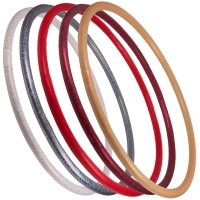 Приложение 2Приложение 3.  Своим названием Олимпийские игры обязаны небольшому городку Олимпия, расположенному на полуострове Пелопоннес в южной части Греции. Олимпийские игры не имеют никакого отношения к Олимпу – горе, на которой обитали греческие боги: Зевс, Гера, Посейдон, Афина, Афродита, Аполлон и другие. Историки датируют начало первых Олимпийских игр 776 годом до новой эры.    Олимпийские игры в Греции просуществовали больше 1000 лет. За это время сформировались основные правила и традиции.  Неизвестны все детали и правила греческих Олимпиад, но главные из них историки установили. Вот они:Сначала игры в Олимпии проводились раз в 5 лет, потом установили промежуток между играми 4 года.Право на участие в соревнованиях имели все рожденные в Греции мужчины, кроме рабов.Женщины не допускались на стадион даже в качестве зрителей.Игры посвящались предводителю всех греческих богов – Зевсу.В программу игр изначально входил только бег. Потом к бегу добавились соревновательные дисциплины из военного дела: борьба, кулачные бои, метание копья, диска и молота, прыжки в длину, гонки на колесницах и верхом.В период проведения игр никто не имел права ступать на землю Олимпии с оружием в руках.На голову победителя надевали оливковый венок.      Римляне, покорив  Грецию, не стали запрещать Олимпийские игры. Однако постепенно спортивные состязания в Олимпии потеряли свою значимость и привлекательность. Окончательно добил «олимпийцев» римский император Феодосий I. Назвав Олимпийские игры «пережитком язычества», этот деятель, огнём и мечом насаждавший христианство,  официально запретил их в 394 году нашей эры. На долгие столетия мир забыл про Олимпийские игры.Источник https://otvet-plus.livejournal.com/5514.htmlПриложение 4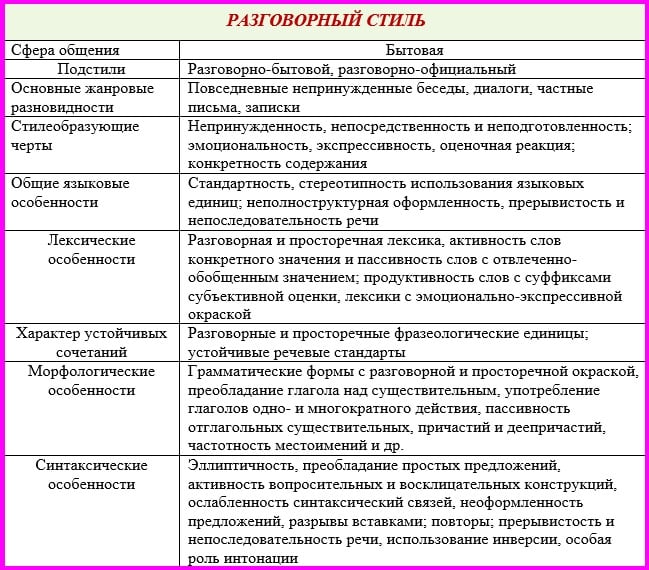 Приложение 5.Приложение 6Раздел Развлечения и спортРазвлечения и спортФИО (при наличии) педагогаПопова Ю.В.Попова Ю.В.ДатаКласс 8 Контингент: 24 человека,1 человек с ООП (слабовидящий)Количество присутствующихКоличество отсутствующихТема урокаО спорт, ты- мир! Обособленные члены предложения. 1-ый урок. Изучение нового материала.О спорт, ты- мир! Обособленные члены предложения. 1-ый урок. Изучение нового материала.Цели обучения в соответствии с учебной программой8.2.6.1 использовать разные виды чтения, в том числе изучающее.8.3.3.1 представлять информацию сплошных текстов в виде рисунков, схем, таблиц, диаграмм и наоборот;8.3.4.1 создавать тексты- описание с элементами рассуждения, повествование с элементами описания и создавать тексты разговорного стиля(комментарии в блоге, чате, форуме) с учетом целевой аудитории.8.4.3.1 использовать правильно обособленные члены предложения.8.2.6.1 использовать разные виды чтения, в том числе изучающее.8.3.3.1 представлять информацию сплошных текстов в виде рисунков, схем, таблиц, диаграмм и наоборот;8.3.4.1 создавать тексты- описание с элементами рассуждения, повествование с элементами описания и создавать тексты разговорного стиля(комментарии в блоге, чате, форуме) с учетом целевой аудитории.8.4.3.1 использовать правильно обособленные члены предложения.Цели урокаИспользуют разные виды чтения, в том числе изучающее.Представляют информацию сплошного текста в виде схемы (кластера).Создают текст в разговорном стиле (комментарий в блоге) с учётом целевой аудитории.Используют правильно обособленные члены предложенияИспользуют разные виды чтения, в том числе изучающее.Представляют информацию сплошного текста в виде схемы (кластера).Создают текст в разговорном стиле (комментарий в блоге) с учётом целевой аудитории.Используют правильно обособленные члены предложенияЭтап /ВремяДействия педагогаДействия ученикаОцениваниеРесурсыI .Начало урокаПрезентация1.Орг. момент2.Деление на группы. – 1 мин.Приветствие учащихся и проверка готовности к уроку.Учитель раздаёт ученикам картинки со спортивными предметами и предлагает собраться в группы по видам спорта.Учащиеся  берут картинки и рассаживаются в группы «биатлон», бокс», «хоккей», «гимнастика»Для учащегося с ООП: карточка большого размераКартинки со спортивными предметами, (приложение 1)3.Определение речевой темы урока. Определение целей урока и ожидаемых результатов – 2 мин.-Какой  речевой теме посвящён урок?Учитель озвучивает цели урока и ожидаемые результаты.Учащиеся называют и записывают речевую тему урока.Словесный комментарий учителяСлайд презентации4.Активизация мыслительной деятельностиПредтекстовая работа  - стратегия предположений – 3 мин. - Назовите главные спортивные состязания современности.-Что вы знаете об истории зарождения олимпийских игр?Задание: Прочитайте утверждения, отметьте, какие вы считаете верными, какие – неверными. Учащиеся получают карточку с утверждениями. Отмечают в карточке, какие утверждения, на их взгляд, верные, а какие – нет.Для учащегося с ООП: карточка, напечатана большим шрифтомСловесный комментарий учителяКарточка с утверждениями (приложение 2)II. Середина урока.5.Работа с текстом Чтение текста – 2 мин.Заполнение последней колонки и озвучивание результатов – 4 мин.6.Фронтальная беседа  – 3 мин.7.Изучение темы «Разговорный стиль речи»Работа в группах – 10 минут.8.Индивидуальная работа. Создание своего текста – 15 минут.Задание:  прочитайте текст «История зарождения Олимпийских игр» и проверьте свои предположения. Найдите в тексте верную информацию и запишите её в последнюю колонку. Для учащегося с ООП: текст напечатан большим шрифтомОбобщение понимания текста:1.Назовите тему текста.2.Какие выводы вы можете сделать по тексту?3.Как с содержанием текста связано высказывание П.де Кубертена «О спорт, ты – мир!»?4.Найдите в последнем абзаце предложения с обособленными обстоятельствами.-К какому стилю речи относится текст, с которым мы работали?Это письменный стиль речи. А какой стиль речи относится к  устному?Задание:  пользуясь  правилом учебника на стр.50,памяткой «Разговорный стиль», составьте кластер «Разговорный стиль речи».Для учащегося с ООП: памятка напечатана большим шрифтом.Задание: используя информацию текста «История зарождения олимпийских игр», памятку «Разговорный стиль» напишите комментарий в блоге  (50-60 слов) на тему: «Что бы я изменил в проведении современных Олимпийских игр»В своём тексте используйте два предложения с обособленным обстоятельством, расставьте знаки препинания.Для учащегося с ООП: написать текст 30-40 слов.Учащиеся читают текст и заполняют третью колонку.Несколько учащихся озвучивают результаты работы.Учащиеся отвечают, класс оценивает ответы, дополняет, исправляет.Учащиеся отвечают на вопросы.Учащиеся  в группе составляют кластер  «Разговорный стиль речи»Проверка: группы обмениваются работами и оценивают их.Учащиеся самостоятельно создают небольшой текст, Словесный комментарий учителя.ФОСтратегия большого пальца.Словесный комментарий учителяВзаимооценивание с помощью стратегии «Две звезды, одно пожелание»Критериальное оценивание по дескрипторам.Текст (приложение 3)Источник https://otvet-plus.livejournal.com/5514.htmlСлайд с вопросамиУчебник «Русский язык»,8 кл.авт.З.К. Сабитова, К.С. Скляренко, стр. 50, памятка «Разговорный стиль»(приложение 4)Источник: https://sdelaicomp.ru/wp-content/uploads/2017/11/1-1.jpg шаблон кластера (приложение 5)Таблица с критериями и дескрипторами (приложение 6)III.Конец урока.9.Рефлексия – 2 минСтратегия «Пьедестал успеха»Учитель показывает на доске спортивный пьедестал и просит прикрепить стикеры1-ое место – на уроке у меня всё получилось.2-ое место – с заданиями справился хорошо, но были затруднения. 3-е место – многие задания были трудными.Учащиеся прикрепляют стикеры на пьедесталстикеры10.Инструктаж по домашнему заданию – 2 минВыполнить упражнение в учебнике 65 АБВГ (Очерк «Олимпийская история: барон де Кубертен»). *Творческое задание: сравнить древнегреческие и современные  Олимпийские игры. Свои наблюдения оформить  в виде диаграммы Венна.Прочитайте утверждения, отметьте, какие вы считаете верными, какие - неверными Верно - неверноВнимательно прочитайте текст «История зарождения олимпийских игр» и проверьте свои предположения. Если предположение оказалось неверным, запишите верную информацию из текста.Первые спортивные состязания проводились в ГрецииОлимпийские игры названы в честь горы Олимп, на которой жили греческие богиПроводить олимпийские соревнования начали ещё до нашей эрыВ соревнованиях принимали участие представители разных странВо время олимпийских игр прекращались войныИгры проводились один раз в четыре годаИгры посвящались предводителю всех греческих богов – Зевсу.КритерииДескрипторыбаллыСоздают текст в разговорном стиле (комментарий в блоге) с учётом целевой аудитории.Пишет   свой текст  в соответствии с темой1Создают текст в разговорном стиле (комментарий в блоге) с учётом целевой аудитории.Использует информацию  статьи1Создают текст в разговорном стиле (комментарий в блоге) с учётом целевой аудитории.Учитывает целевую аудиторию1Создают текст в разговорном стиле (комментарий в блоге) с учётом целевой аудитории.Соблюдает жанр (комментарий в блоге)1Создают текст в разговорном стиле (комментарий в блоге) с учётом целевой аудитории.Использует не менее двух восклицательных предложений1Создают текст в разговорном стиле (комментарий в блоге) с учётом целевой аудитории.Использует разговорную лексику (не менее 2-х слов)1Используют правильно обособленные члены предложенияВключает в свой текст  два предложения с обособленными обстоятельствами2Используют правильно обособленные члены предложенияРасставляет знаки препинания в первом предложении в соответствии с правилом.1Используют правильно обособленные члены предложенияРасставляет знаки препинания во втором предложении в соответствии с правилом1Всего: 10 баллов